INSTITUCIÓN EDUCATIVA LA SALLE DE CAMPOAMORACTIVIDAD DE REFUERZO GEOMETRIA GRADO: 10°                 Docente: Denys Palacios Palacios             Periodo 4Resuelve los siguientes problemas utilizando los teoremas del seno o del coseno según el caso.Un ingeniero topógrafo que se le olvidó llevar su equipo de medición, desea calcular la distancia entre dos edificios. El ingeniero se encuentra en el punto A, y con los únicos datos que tiene hasta ahora son las distancias de él respecto a los otros edificios, 180 m y 210 m, respectivamente, también sabe que el ángulo formado por los dos edificios y su posición actual “A” es de 39.4° ¿Qué distancia hay entre los dos edificios?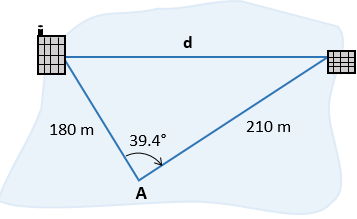 Una parcela triangular con vértices R, S y T se delimita por una cerca, pero se advierte la ausencia de la marca del lindero en S. Del título de propiedad, se sabe que la distancia de T a R es 324 m, la distancia de T a S es 506 m y el ángulo en R del triángulo mide 125.4°. Determine la ubicación de S calculando la distancia de R a S.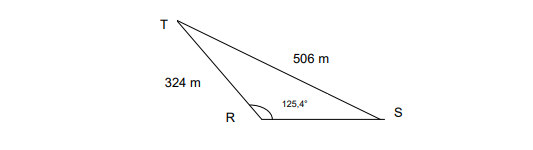 Para la construcción de un túnel dentro de una montaña se tomaron las siguientes medidas desde un punto C. Determina la longitud del túnel. 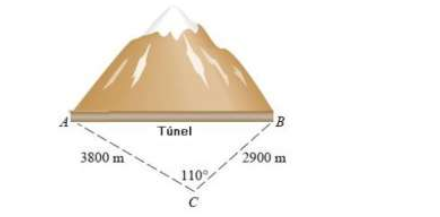 Dos observadores colocados a 110 metros de separación en A y en B, en la orilla de un río, están mirando una torre en la orilla opuesta en el punto C. Midieron los ángulos <CAB y <CBA, que fueron de 43º y 57º respectivamente.¿A qué distancia está el primer observador de la torre?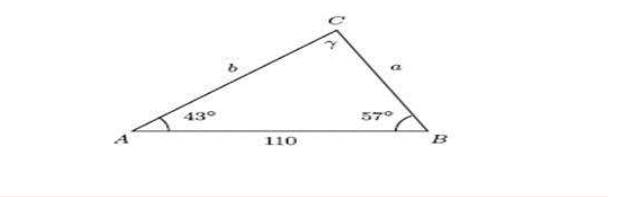 Noviembre 2020Los estudiantes deben entregar el refuerzo hasta el martes 24 de noviembre hasta las 3:00pm (deben nota o nota baja)